特定非営利活動法人日本防災士機構防災士養成研修事業・書式18-3Ｂ特定非営利活動法人日本防災士機構理事長 殿防災士認証登録申請書（個人申請用紙）                                                        　　　　　　　　　西暦　　　　年　　月　　日　　　私は、明石工業高等専門学校主催による研修を履修し、かつ、２０２０年１０月１７日に受験した防災士資格取得試験に合格致しました。　　  ついては、防災士認証登録を申請致します。　※氏名（漢字が特殊な字体等）や住所、電話番号等のご記入は、正しく読みとれるように記入して下さい。※誤植が無いよう、登録申請者本人の自筆にてご記入下さい。※登録申請の提出にあたり、本書の控えが必要な方は写しを取り、防災士の資格証が届くまで保管下さい。研修実施機関名独立行政法人国立高等専門学校機構明石工業高等専門学校郵便振替用払込取扱票　　「振替払込請求書兼受領証」（写）貼 付 欄ふりがな郵便振替用払込取扱票　　「振替払込請求書兼受領証」（写）貼 付 欄申請者氏名※氏名（漢字が特殊な字体等）のご記入は、正しく読みとれるように記入して下さい。生年月日等西暦　　　　年　　月　　日 （男・女　　歳）申請者電話（　　　　　　）ﾒｰﾙｱﾄﾞﾚｽ職業申請者住所〒※会社住所で登録される方は、法人名や部署名を正確に記載して下さい。証明写真推奨    （貼付位置と枠は目安）１枚目                      ２枚目（予備）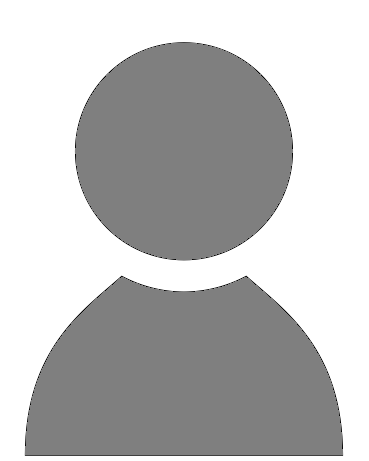 ・「タテ３.０cm×ヨコ２.４cm」以上   ・カラー写真・上半身が少し入るもの（胸元あたりまで）（お顔のみＮＧ）添付証書救急救命講習の修了証（写）